TOWN OF SCITUATEwww.scituatema.gov600 Chief Justice Cushing Highway Scituate, Massachusetts 02066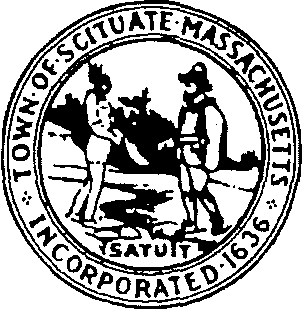 Fax (781) 545-8704Scituate Commission on DisabilitiesAgenda  9/1320177:30 PM   BOS Hearing  RoomCall in Phone number  -  781-545-88141.  Call to Order.Acceptance of Past Minutes. Current Immediate Agenda ItemsIntroduction of new Commission on Disabilities MembersPosition roles and responsibilitiesElection/Reorganization/Confirmation of Officers for 2017 - 2018Old Business:MonitoringJenkins School Curb Cut and path. New Middle School Building and New Safety Building Plans. Shared Concerns with Harbormaster Steven Mone. Parking/Entrance Way/Accessibility of Structures/etc. TRRA meetings Parking/Fines/Dispatch/Enhanced 911/etc. Locating All of the Town of Scituate, Massachusetts  Handicap  Parking  SpacesThe Setup and Plans for New and all PlaygroundsCountry way – Tilden Road Trail PlansTown .of Scituate, Massachusetts' "TRANSITION PLAN."     Broadening Transportation for the Disabled and/or Their children/dependents.GATRA expansion for summer program and early 2017-2018 school yearSea Walls /Beach Entrance WaysBlueprint review for Country WayHosting a ForumRevised assessment form for accessibility and functional statusNational Disabled Voter RegistrationCouncil on Aging UpdateNew Business:Major Site Plan Administrative Review: restaurant Nautical II Request to name the Jenkins school pathCommission on Disabilities Acknowledgement and Achievement AwardsUpcoming Training and SeminarsPotential Past and new ADA ViolationsChairperson's Comments. Adjournment.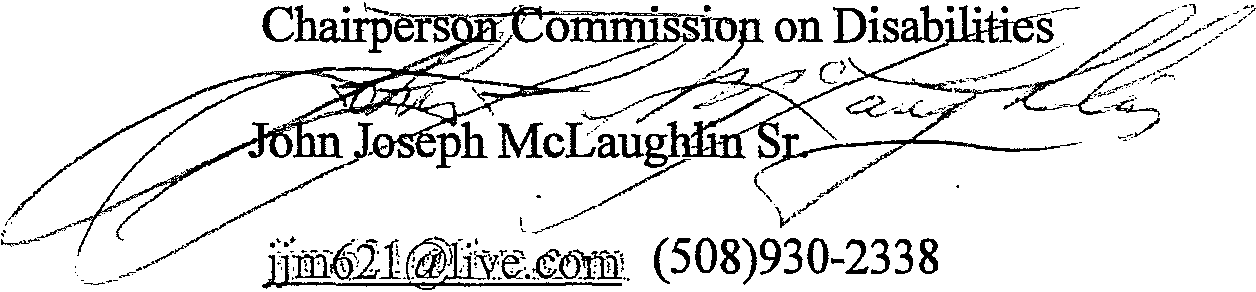 Our Next Meeting is Wednesday October 11, 2017 at 7:30 at Selectmen’s Hearing Room 